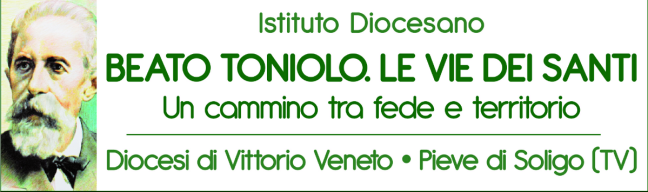 COMUNICATO STAMPA                                                                          AD ANTONIO POLITO IL PREMIO NAZIONALE GIUSEPPE TONIOLO             Premio alla Fondazione Grenfellove Marco e Gloria,  e Premi all’Istituto Comprensivo “Giuseppe Toniolo” e al Collegio Balbi Valier di Pieve di Soligo  Annunciati a Pieve di Soligo i nomi dei vincitori del Premio Giuseppe Toniolo 2019, giunto alla sua quarta edizione.                                                                                               Durante la conferenza stampa ospitata oggi 25 settembre a Pieve di Soligo presso la sede dell’Istituto Diocesano “Beato Toniolo. Le vie dei Santi”, gli organizzatori del Premio intitolato al grande sociologo ed economista cattolico, sepolto nel Duomo di Pieve di Soligo, hanno comunicato i nomi dei prescelti per l’assegnazione dei riconoscimenti durante la cerimonia finale del prossimo 7 ottobre.                                        All’incontro , coordinato dal direttore scientifico dell’Istituto, Marco Zabotti, sono intervenuti il presidente del “Beato Toniolo”, Diego Grando, il delegato vescovile per la pastorale sociale e del lavoro, don Andrea Forest, l’assessore al sociale del comune di Pieve di Soligo, Tobia Donadel, il presidente della Latteria Soligo, Lorenzo Brugnera, e l’amministratore unico di Home Cucine, Agostino Mirsayev, presente pure il presidente dell’Ente Balbi Valier, Stefano Zanin.                                                                                                                                                 “Educare ancora, educare sempre: la lezione del professor Giuseppe Toniolo, l’urgenza per i giovani e la società di oggi”: è questo il tema al centro del Premio Toniolo 2019, che sottolinea l’attualità del pensiero e dell’azione del docente trevigiano nella sua missione educativa in ambito familiare, sociale e nell’Università, che in questa edizione presenta “novità di rilievo legate in particolare alla presenza degli sponsor e all’annuncio preventivo dei vincitori”, come sottolineato da Grando e Zabotti. Il Premio Giuseppe Toniolo, nella sua sezione nazionale “Pensiero”, viene attribuito quest’anno al noto giornalista e scrittore Antonio Polito, editorialista del Corriere della Sera, per il suo volume “Riprendiamoci i nostri figli. La solitudine dei padri e la generazione senza eredità” (Marsilio editore).                                                                                    In un mondo in cui la sfida dei genitori diventa sempre più complicata e viene messa in discussione ogni forma di autorità,  il tema di fondo del libro di Polito – molto apprezzato dal pubblico e significativo anche perché frutto dell’esperienza diretta dell’autore nella sua veste di padre di tre figli  - è quello di chiamare per nomi quanti nomi quanti ostacolano o non aiutano la formazione delle giovani generazioni, e quello di infondere nuovamente il coraggio e la libertà della missione educativa della famiglia, con la trasmissione di “cultura, comportamenti, esperienze e valori, primo fra tutti l’amore e il rispetto per la vita”.                                                                                                                     Il premio di 500 euro viene offerto dalla Latteria Soligo, di Farra di Soligo (Tv) fondata nel 1883 con gli statuti scritti su ispirazione del Toniolo, che con il suo presidente Lorenzo Brugnera ha ricordato “il valore e l’attualità degli insegnamenti nel campo dell’economia e della cooperazione del beato Toniolo, che resta per la “Soligo” un punto di riferimento essenziale”.                                                                                                 Il Premio Giuseppe Toniolo, nella sua sezione regionale “Azione & Testimoni”, viene assegnato quest’anno alla “Fondazione Grenfellove Marco e Gloria” onlus   nelle persone dei coniugi Giannino e Daniela Gottardi, rispettivamente presidente e vicepresidente della Fondazione che ha sede a San Stino di Livenza.                                   Nata ufficialmente  nel settembre 2018 ed operante a livello veneto, è sorta su volontà dei genitori di Marco Gottardi per mantenere viva la memoria dei giovani fidanzati Marco e Gloria Trevisan deceduti nell’incendio della Torre Grenfell di Londra il 14 giugno 2017, e perseguire obiettivi di esclusiva solidarietà sociale attraverso l’istituzione di borse di studio a livello di scuole superiori e IUAV di Venezia, la fornitura di materiali didattici, la promozione di campagne di informazione e sensibilizzazione per lo studio, la ricerca scientifica, la sicurezza  degli ambienti di vita.  Il premio di 500 euro viene offerto da Home Cucine, di Cison di Valmarino, realtà leader nella produzione di cucine, che con il suo amministratore unico Agostino Mirsayev ha manifestato  grande attenzione e sostegno all’opera tonioliana declinata nel segno della bellezza, dell’arte e della musica  e dell’impresa come “luogo di educazione” ed eccellenza del territorio, considerato anche il successo dell’iniziativa dell’azienda il mese scorso a Matera capitale europea della cultura .                                                                                                                                                            Il Premio Giuseppe Toniolo, nella sua sezione “Giovani” a livello della diocesi di Vittorio Veneto, viene assegnato quest’anno all’Istituto Comprensivo “Giuseppe Toniolo” e al Collegio Vescovile Balbi Valier, entrambi di Pieve di Soligo.                                                                                                                                                       Nella scuola primaria del “Toniolo” - oggi guidato dal dirigente Stefano Ambrosi - su proposta dell’Associazione Amici di don Mario Gerlin, le insegnanti di religione Lucia Cesca, Monica De Martin e Renata Bellè hanno messo a punto  un percorso di conoscenza  e di valorizzazione della testimonianza di don Mario Gerlin, già sindaco e poi sacerdote missionario tra gli hanseniani del Brasile, utilizzando materiali forniti dall’Associazione.                                                                                                                   Nella scuola secondaria di primo grado del “Toniolo”, invece, tutti i ragazzi delle cinque classi di seconda media hanno realizzato - sotto la guida dei professori Alfonso De Coppi, Jessica De Faveri, Matteo De Noni,  Daniele Martin, Paola Gobbato e Mara Infanti -  un video presentato a un recente convegno Avis sul valore del dono, soprattutto del sangue, utilizzando vari tipi di linguaggio e mettendo se stessi in gioco per comunicare valori e messaggi positivi.                                                                                                                                       I due premi di 200 euro ciascuno per i due progetti sono offerti dal Comune di Pieve di Soligo guidato dal sindaco Stefano Soldan, che “ogni anno contribuisce al Premio per la sezione dedicata ai giovani e conferma la sua piena collaborazione alle iniziative dell’Istituto” – come riaffermato dall’assessore Tobia Donadel.                                                                                        Il premio di 200 euro dell’Istituto Beato Toniolo viene assegnato al Collegio Vescovile Balbi Valier – attualmente guidato dal presidente Stefano Zanin e dal direttore generale Stefano Uliana – per ”l’apporto fondamentale donato alla crescita culturale del territorio nei suoi 92 anni di vita, per la qualità dell’offerta formativa in atto e programmata nel decennio 2020/2030 e per l’attenzione e la disponibilità manifestate rispetto all’attivazione di servizi culturali ed educativi nella comunità del Quartier del Piave”, come spiegato da Zabotti e Grando.    La cerimonia finale del Premio Giuseppe Toniolo  2019 è in programma il prossimo lunedì 7 ottobre nell’auditorium comunale Battistella Moccia di Pieve di Soligo, alle ore 20.30, e vedrà la presenza e l’intervento dei premiati, di autorità e di rappresentanze ecclesiali e sociali, tra cui il Vescovo di Vittorio Veneto, mons. Corrado Pizziolo. La serata, presentata da Elisa Nadai e Marco Zabotti, sarà allietata dalle esecuzioni musicali di Emanuele Bastanzetti, al violino, e di Arianna Bastanzetti, al pianoforte. In precedenza, la sera del 6 ottobre, la messa in onore del beato Toniolo nel 101° anniversario della morte sarà presieduta nel Duomo di Pieve di Soligo dal vicario generale della diocesi, mons. Martino Zagonel.        Durante la cerimonia del 7 ottobre, infine, saranno presentati regolamento e tema del Premio Giuseppe Toniolo 2020, quinta edizione, che sarà incentrato su  “Autonomie, sussidiarietà, corpi intermedi: il valore e l’attualità della democrazia sociale in Giuseppe Toniolo”, un tema particolarmente valido e importante per l’oggi, come sottolineato in conferenza stampa da don Forest.   